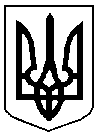 У К Р А Ї Н АДОБРОПІЛЬСЬКА   РАЙОННА  ДЕРЖАВНА  АДМІНІСТРАЦІЯВІДДІЛ  ОСВІТИН  А  К  А  Звід  21.10.2016 р.                                    				№  261- Дм. Добропілля                                                                  Про проведення у 2016 році  Всеукраїнського тижня права в загальноосвітніх закладах  районуВідповідно до розпорядження Кабінету Міністрів України від 31 серпня 2016 року № 627 -р «Про затвердження плану заходів з проведення у 2016 році Всеукраїнського тижня права», на виконання розпорядження голови райдержадміністрації від 03.10.2016 року № 330 «Про проведення у 2016 році Всеукраїнського тижня права на території району», з метою  виховання серед учнів поваги до закону та поглиблення знань про права людиниНАКАЗУЮ:1. Керівникам загальноосвітніх навчальних закладів:1.1. Забезпечити виконання  плану заходів з участі у проведенні в 2016 році Всеукраїнського тижня права (додається).			                                                                                               1.2. В термін до 06 грудня 2016 року надати до відділу освіти (Загнієнко В.І.) узагальнену інформацію щодо виконання плану заходів.2. Методисту РМК Загнієнко В.І. узагальнити та надати до юридичного сектору РДА інформацію щодо виконання  плану заходів з участі у проведенні в 2016 році Всеукраїнського тижня права до 09.12.2016 р.3. Даний наказ оприлюднити на сайті відділу освіти .4. Координацію роботи щодо виконання даного наказу покладаю на методиста РМК відділу освіти Загнієнко В.І., контроль- на Карпову О.В., головного спеціаліста, інспектора шкіл.Начальник відділу освіти							Л. М. Гапич			Завізовано									О.М. Сердюк				Ознайомлені:                                                        				Надіслано :___________Загнієнко В. І.							до справи – 1___________ Карпова О.В.							школи  -8										інспектор - 1								                       методичний кабінет-1